АДМИНИСТРАЦИЯ  СЕЛЬСКОГО ПОСЕЛЕНИЯ КАЗАНСКИЙ СЕЛЬСОВЕТ МУНИЦИПАЛЬНОГО РАЙОНА АЛЬШЕЕВСКИЙ  РАЙОН  РЕСПУБЛИКИ  БАШКОРТОСТАНКАРАР                                                                                 ПОСТАНОВЛЕНИЕ«24» ноябрь 2015 й.                          № 44                       «24» ноября  2015 г.Об утверждении схемы расположения земельных участков и образовании земельного участка из земель государственной собственности по адресу: РБ, Альшеевский район, СП Казанский сельсоветРассмотрев кадастровый план территорий, решение Совета сельского поселения Казанский сельсовет от 07.10.2013 № 96  «Об утверждении правил землепользования и застройки в сельском поселении Казанский сельсовет муниципального района Альшеевский район Республики Башкортостан», схему расположения земельных участков, материалы межевания земельных участков, руководствуясь ст. 11.10 Земельного Кодекса Российской Федерации, в целях проведения кадастрового учета ПОСТАНОВЛЯЮ:1.Утвердить схему границ образования земельного участка ЗУ1,  находящихся по адресу: РБ, Альшеевский район, СП Казанский сельсовет.1.1. Характеристика земельного участка : ЗУ1: - площадь –  3857 м2; - категория земель – земли населенных пунктов; - разрешенное использование – для ведения личного подсобного хозяйства; - местоположение - РБ, Альшеевский район, СП Казанский сельсовет, д. Староаккулаево, ул. Механизаторов, 2/4.2. Утвердить схему расположения земельных участков на кадастровом плане территорий.3. Вновь образованный земельный участок поставить на государственный кадастровый учет в государственный земельный кадастр в Филиал федерального бюджетного учреждения «Федеральная кадастровая палата Федеральной службы государственной регистрации, кадастра и картографии» по Республике Башкортостан.Глава сельского поселения                                         В.Ф. Юмагузин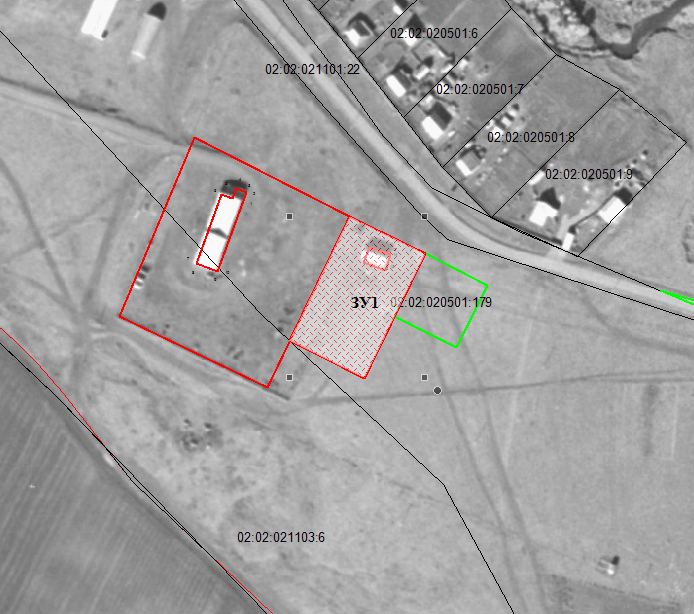 